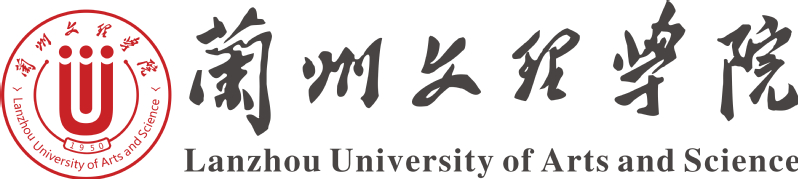 实 习 （实 训） 手 册学   院：                          专   业：                          班   级：                          学   号：                          姓   名：                          实习地点：                         实习时间：    年   月   日至  月  日教务处 编制目    录兰州文理学院学生实习（实训）守则………………………1兰州文理学院学生实习（实训）计划表……………………2兰州文理学院学生实习（实训）工作日志…………………4兰州文理学院学生实习（实训）总结……………………95兰州文理学院学生实习（实训）守则第一条  实习是教学计划的重要环节，是培养学生实践能力、提高学生综合素质的重要手段，是学生接触实际、了解社会的重要途径。为保证和提高实习质量，规范学生在实习过程中的行为，制定本守则。第二条  本守则所称实习包括除实验室实验教学之外的各个实践教学环节。一般包括教学实习、金工实习、科研训练、生产实习、毕业实习等。第三条  由于实习教学有其特殊性，学生必须按照学校安排的时间到指定的地点参加实习，实习期间，学生必须严格执行请假制度，未经允许不得擅自外出。如遇特殊情况(病、伤、公假等)，三天以内者需持证明向指导教师请假，三天以上者需持证明通过指导教师向学院领导请假，并报教务处。学生擅自外出，以旷课论处(每天按8学时计)。凡无故旷课三天(含三天)以上或缺勤天数超过实习总天数(从学校出发至离开实习点)的三分之一(含三分之一)以上者，不能参加实习考核，其成绩以不及格论。第四条  实习是教学计划重要组成部分，各种非教学活动(学生社团、班级活动等)不得影响实习的正常进行。实习期间发生违反劳动纪律或操作规程等情况者，视违纪情节给予批评教育或纪律处分。凡违纪者，均影响其实习成绩；凡受处分者，本次实习成绩均为不合格。  第五条  学生要遵守各实习场所的规章制度，要服从实习地点工作人员的管理，要讲文明，懂礼貌。对实习场所工作人员有意见时，要向指导教师或实习单位领导反映，不得在实习现场吵闹。第六条  实习中学生要严格遵守劳动纪律和操作规程，树立严谨的工作作风和劳动习惯，不准在实习操作过程中聊天、打闹、嬉戏。要时刻注意人身安全，特别是在金工实习和野外实习时，更要有高度的安全意识。第七条  要保养和爱护实习场所的仪器设备和实习工具。因个人使用不当或不注意保管造成实习设备损坏或工具遗失要按规定赔偿。第八条  实习师生应严格遵守实习单位的保密制度。第九条  在指导教师的指导下，学生要认真开展实习活动，保质保量地完成规定的实习任务。在完成实际操作的基础上要认真完成实习总结或实习报告。第十条  因故未参加实习或实习成绩不及格的学生，必须择期随后续专业学生补做，并交纳一定的实习费用。第十一条  本守则由教务处负责解释。兰州文理学院学生实习（实训）计划表学院                                   实习生姓名                    学院指导教师                           实习单位指导教师              实 习 （实 训） 日 志    年   月   日                         星期      实 习 （实 训） 日 志    年   月   日                         星期      实 习 （实 训） 日 志    年   月   日                         星期      实 习 （实 训） 日 志    年   月   日                         星期      实 习 （实 训） 日 志    年   月   日                         星期      实 习 （实 训） 日 志    年   月   日                         星期      实 习 （实 训） 日 志    年   月   日                         星期      实 习 （实 训） 日 志    年   月   日                         星期      实 习 （实 训） 日 志    年   月   日                         星期      实 习 （实 训） 日 志    年   月   日                         星期      实 习 （实 训） 日 志    年   月   日                         星期      实 习 （实 训） 日 志    年   月   日                         星期      实 习 （实 训） 日 志    年   月   日                         星期      实 习 （实 训） 日 志    年   月   日                         星期      实 习 （实 训） 日 志    年   月   日                         星期      实 习 （实 训） 日 志    年   月   日                         星期      实 习 （实 训） 日 志    年   月   日                         星期      实 习 （实 训） 日 志    年   月   日                         星期      实 习 （实 训） 日 志    年   月   日                         星期      实 习 （实 训） 日 志    年   月   日                         星期      实 习 （实 训） 日 志    年   月   日                         星期      实 习 （实 训） 日 志    年   月   日                         星期      实 习 （实 训） 日 志    年   月   日                         星期      实 习 （实 训） 日 志    年   月   日                         星期      实 习 （实 训） 日 志    年   月   日                         星期      实 习 （实 训） 日 志    年   月   日                         星期      实 习 （实 训） 日 志    年   月   日                         星期      实 习 （实 训） 日 志    年   月   日                         星期      实 习 （实 训） 日 志    年   月   日                         星期      实 习 （实 训） 日 志    年   月   日                         星期      实 习 （实 训） 日 志    年   月   日                         星期      实 习 （实 训） 日 志    年   月   日                         星期      实 习 （实 训） 日 志    年   月   日                         星期      实 习 （实 训） 日 志    年   月   日                         星期      实 习 （实 训） 日 志    年   月   日                         星期      实 习 （实 训） 日 志    年   月   日                         星期      实 习 （实 训） 日 志    年   月   日                         星期      实 习 （实 训） 日 志    年   月   日                         星期      实 习 （实 训） 日 志    年   月   日                         星期      实 习 （实 训） 日 志    年   月   日                         星期      实 习 （实 训） 日 志    年   月   日                         星期      实 习 （实 训） 日 志    年   月   日                         星期      实 习 （实 训） 日 志    年   月   日                         星期      实 习 （实 训） 日 志    年   月   日                         星期      实 习 （实 训） 日 志    年   月   日                         星期      实 习 （实 训） 日 志    年   月   日                         星期      实 习 （实 训） 日 志    年   月   日                         星期      实 习 （实 训） 日 志    年   月   日                         星期      实 习 （实 训） 日 志    年   月   日                         星期      实 习 （实 训） 日 志    年   月   日                         星期      实 习 （实 训） 日 志    年   月   日                         星期      实 习 （实 训） 日 志    年   月   日                         星期      实 习 （实 训） 日 志    年   月   日                         星期      实 习 （实 训） 日 志    年   月   日                         星期      实 习 （实 训） 日 志    年   月   日                         星期      实 习 （实 训） 日 志    年   月   日                         星期      实 习 （实 训） 日 志    年   月   日                         星期      实 习 （实 训） 日 志    年   月   日                         星期      实 习 （实 训） 日 志    年   月   日                         星期      实 习 （实 训） 日 志    年   月   日                         星期      实 习 （实 训） 日 志    年   月   日                         星期      实 习 （实 训） 日 志    年   月   日                         星期      实 习 （实 训） 日 志    年   月   日                         星期      实 习 （实 训） 日 志    年   月   日                         星期      实 习 （实 训） 日 志    年   月   日                         星期      实 习 （实 训） 日 志    年   月   日                         星期      实 习 （实 训） 日 志    年   月   日                         星期      实 习 （实 训） 日 志    年   月   日                         星期      实 习 （实 训） 日 志    年   月   日                         星期      实 习 （实 训） 日 志    年   月   日                         星期      实 习 （实 训） 日 志    年   月   日                         星期      实 习 （实 训） 日 志    年   月   日                         星期      实 习 （实 训） 日 志    年   月   日                         星期      实 习 （实 训） 日 志    年   月   日                         星期      实 习 （实 训） 日 志    年   月   日                         星期      实 习 （实 训） 日 志    年   月   日                         星期      实 习 （实 训） 日 志    年   月   日                         星期      实 习 （实 训） 日 志    年   月   日                         星期      实 习 （实 训） 日 志    年   月   日                         星期      实 习 （实 训） 日 志    年   月   日                         星期      实 习 （实 训） 日 志    年   月   日                         星期      实 习 （实 训） 日 志    年   月   日                         星期      实 习 （实 训） 日 志    年   月   日                         星期      实 习 （实 训） 日 志    年   月   日                         星期      实 习 （实 训） 日 志    年   月   日                         星期      实 习 （实 训） 日 志    年   月   日                         星期      实 习 （实 训） 日 志    年   月   日                         星期      实 习 （实 训） 日 志    年   月   日                         星期      实 习 （实 训） 日 志    年   月   日                         星期      实 习 （实 训） 日 志    年   月   日                         星期      实 习 （实 训） 日 志    年   月   日                         星期      兰州文理学院学生实习（实训）总结注：请具体写出本人所完成的实习任务、完成的情况、成绩与不足、收获与体会、今后努力的方向。兰州文理学院学生实习（实训）总结注：请具体写出本人所完成的实习任务、完成的情况、成绩与不足、收获与体会、今后努力的方向。实习单位专业名称、年级实习的时间和方式实习目的和任务实习目的和任务实习目的和任务实习目的和任务实习内容实习内容实习内容实习内容实习计划实习计划实习计划实习计划实习实训项目主要内容完成情况及收获实习实训项目主要内容完成情况及收获实习实训项目主要内容完成情况及收获实习实训项目主要内容完成情况及收获实习实训项目主要内容完成情况及收获实习实训项目主要内容完成情况及收获实习实训项目主要内容完成情况及收获实习实训项目主要内容完成情况及收获实习实训项目主要内容完成情况及收获实习实训项目主要内容完成情况及收获实习实训项目主要内容完成情况及收获实习实训项目主要内容完成情况及收获实习实训项目主要内容完成情况及收获实习实训项目主要内容完成情况及收获实习实训项目主要内容完成情况及收获实习实训项目主要内容完成情况及收获实习实训项目主要内容完成情况及收获实习实训项目主要内容完成情况及收获实习实训项目主要内容完成情况及收获实习实训项目主要内容完成情况及收获实习实训项目主要内容完成情况及收获实习实训项目主要内容完成情况及收获实习实训项目主要内容完成情况及收获实习实训项目主要内容完成情况及收获实习实训项目主要内容完成情况及收获实习实训项目主要内容完成情况及收获实习实训项目主要内容完成情况及收获实习实训项目主要内容完成情况及收获实习实训项目主要内容完成情况及收获实习实训项目主要内容完成情况及收获实习实训项目主要内容完成情况及收获实习实训项目主要内容完成情况及收获实习实训项目主要内容完成情况及收获实习实训项目主要内容完成情况及收获实习实训项目主要内容完成情况及收获实习实训项目主要内容完成情况及收获实习实训项目主要内容完成情况及收获实习实训项目主要内容完成情况及收获实习实训项目主要内容完成情况及收获实习实训项目主要内容完成情况及收获实习实训项目主要内容完成情况及收获实习实训项目主要内容完成情况及收获实习实训项目主要内容完成情况及收获实习实训项目主要内容完成情况及收获实习实训项目主要内容完成情况及收获实习实训项目主要内容完成情况及收获实习实训项目主要内容完成情况及收获实习实训项目主要内容完成情况及收获实习实训项目主要内容完成情况及收获实习实训项目主要内容完成情况及收获实习实训项目主要内容完成情况及收获实习实训项目主要内容完成情况及收获实习实训项目主要内容完成情况及收获实习实训项目主要内容完成情况及收获实习实训项目主要内容完成情况及收获实习实训项目主要内容完成情况及收获实习实训项目主要内容完成情况及收获实习实训项目主要内容完成情况及收获实习实训项目主要内容完成情况及收获实习实训项目主要内容完成情况及收获实习实训项目主要内容完成情况及收获实习实训项目主要内容完成情况及收获实习实训项目主要内容完成情况及收获实习实训项目主要内容完成情况及收获实习实训项目主要内容完成情况及收获实习实训项目主要内容完成情况及收获实习实训项目主要内容完成情况及收获实习实训项目主要内容完成情况及收获实习实训项目主要内容完成情况及收获实习实训项目主要内容完成情况及收获实习实训项目主要内容完成情况及收获实习实训项目主要内容完成情况及收获实习实训项目主要内容完成情况及收获实习实训项目主要内容完成情况及收获实习实训项目主要内容完成情况及收获实习实训项目主要内容完成情况及收获实习实训项目主要内容完成情况及收获实习实训项目主要内容完成情况及收获实习实训项目主要内容完成情况及收获实习实训项目主要内容完成情况及收获实习实训项目主要内容完成情况及收获实习实训项目主要内容完成情况及收获实习实训项目主要内容完成情况及收获实习实训项目主要内容完成情况及收获实习实训项目主要内容完成情况及收获实习实训项目主要内容完成情况及收获实习实训项目主要内容完成情况及收获实习实训项目主要内容完成情况及收获实习实训项目主要内容完成情况及收获实习实训项目主要内容完成情况及收获实习实训项目主要内容完成情况及收获